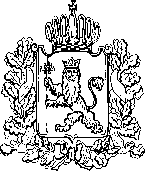 АДМИНИСТРАЦИЯ ВЛАДИМИРСКОЙ ОБЛАСТИПРАВЛЕНИЕ ДЕПАРТАМЕНТА ЦЕН И ТАРИФОВПОСТАНОВЛЕНИЕ12.07.2017						                                            № 25/1Об установлении тарифовна питьевую воду и транспортировку сточных вод В соответствии с Федеральным законом от 07.12.2011 № 416-ФЗ        «О водоснабжении и водоотведении» и постановлениями Правительства РФ от 13.05.2013 № 406 «О государственном регулировании тарифов в сфере водоснабжения и водоотведения» и от 29.07.2013 № 641 «Об инвестиционных и производственных программах организаций, осуществляющих деятельность в сфере водоснабжения и водоотведения» департамент цен и тарифов администрации Владимирской области  постановляет: 1. Утвердить производственные программы для Московской дирекции по тепловодоснабжению - структурного подразделения Центральной дирекции по тепловодоснабжению - филиала ОАО «РЖД» в границах Владимирской области в сфере холодного водоснабжения и водоотведения на 2017 - 2020 годы согласно приложениям №№ 1 и 2.2. Установить и ввести в действие тариф на питьевую воду для 
Московской дирекции по тепловодоснабжению - структурного подразделения Центральной дирекции по тепловодоснабжению - филиала ОАО «РЖД» в границах Владимирской области с календарной разбивкой: - с 22 июля 2017 года по 31 декабря 2017 года для потребителей  в размере    10 руб. 88 коп. за 1 куб. м (без учета НДС);- с 01 января 2018 года по 30 июня 2018 года для потребителей  в размере    10 руб. 88 коп. за 1 куб. м (без учета НДС);- с 01 июля 2018 года по 31 декабря 2018 года для потребителей  в размере   11 руб. 35 коп. за 1 куб. м (без учета НДС);- с 01 января 2019 года по 30 июня 2019 года для потребителей  в размере    11 руб. 35 коп. за 1 куб. м (без учета НДС);- с 01 июля 2019 года по 31 декабря 2019 года для потребителей  в размере   11 руб. 85 коп. за 1 куб. м (без учета НДС);- с 01 января 2020 года по 30 июня 2020 года для потребителей  в размере    11 руб. 85 коп. за 1 куб. м (без учета НДС);- с 01 июля 2020 года по 31 декабря 2020 года для потребителей  в размере   12 руб. 38 коп. за 1 куб. м (без учета НДС).3. Установить и ввести в действие тариф на транспортировку сточных вод для Московской дирекции по тепловодоснабжению - структурного подразделения Центральной дирекции по тепловодоснабжению - филиала ОАО «РЖД» в границах Владимирской области с календарной разбивкой: - с 22 июля 2017 года по 31 декабря 2017 года для потребителей  в размере    07 руб. 62 коп. за 1 куб. м (без учета НДС);- с 01 января 2018 года по 30 июня 2018 года для потребителей  в размере    07 руб. 62 коп. за 1 куб. м (без учета НДС);- с 01 июля 2018 года по 31 декабря 2018 года для потребителей  в размере    07 руб. 70 коп. за 1 куб. м (без учета НДС);- с 01 января 2019 года по 30 июня 2019 года для потребителей  в размере    07 руб. 70 коп. за 1 куб. м (без учета НДС);- с 01 июля 2019 года по 31 декабря 2019 года для потребителей  в размере    07 руб. 79 коп. за 1 куб. м (без учета НДС);- с 01 января 2020 года по 30 июня 2020 года для потребителей  в размере    07 руб. 79 коп. за 1 куб. м (без учета НДС);- с 01 июля 2020 года по 31 декабря 2020 года для потребителей  в размере   07 руб. 87 коп. за 1 куб. м (без учета НДС).4. Установить долгосрочные параметры регулирования тарифов для Московской дирекции по тепловодоснабжению - структурного подразделения Центральной дирекции по тепловодоснабжению - филиала ОАО «РЖД» в границах Владимирской области на 2017-2020 годы согласно приложению №3.5. Настоящее постановление подлежит официальному опубликованию в средствах массовой  информации.Председатель правлениядепартамента цен и тарифовадминистрации Владимирской области                                     М.С. Новоселова                                                                                                           Приложение № 1№ 1                                                                                                      к постановлению департамента                                                                                                       цен и тарифов администрации                                                                                                  Владимирской области                                                                                                 от 12.07.2017 № 25/1Производственная программа в сфере холодного водоснабжения 
на 2017 - 2020 годы Паспорт производственной программыПеречень плановых мероприятий по ремонту объектов централизованных систем водоснабжения2. Перечень мероприятий, направленных на улучшение качества питьевой водыПеречень мероприятий по энергосбережению и повышению энергетической эффективности, в том числе по снижению потерь воды при транспортировке4. Перечень мероприятий, направленных на повышение качества обслуживания абонентов5.  Планируемый объем подачи воды 6. Плановые значения показателей надежности, качества и энергетической эффективности объектов централизованных систем водоснабжения7. Финансовые потребности для реализации производственной программы8. Отчет об исполнении производственной программы за 2016 год                                                                                                       Приложение  № 2№ 1                                                                                                      к постановлению департамента                                                                                                      цен и тарифов администрации                                                                                                    Владимирской области                                                                                                 от 12.07.2017 № 25/1 Производственная программа в сфере водоотведения на 2017 - 2020 год Паспорт производственной программы(транспортировка сточных вод)1. Перечень плановых мероприятий по ремонту объектов централизованных систем водоотведения2. Перечень мероприятий, направленных на улучшение качества очистки сточных вод3. Перечень мероприятий по энергосбережению и повышению энергетической эффективности4. Перечень мероприятий, направленных на повышение качества обслуживания абонентов5. Планируемый объем принимаемых сточных вод6. Плановые значения показателей надежности, качества и энергетической эффективности объектов централизованных систем водоотведения7. Финансовые потребности для реализации производственной программы8. Отчет об исполнении производственной программы за 2016 год                                                                                                                    Приложение № 3 к постановлению департамента                                                                                               цен и тарифов администрации                                                                                                Владимирской области                                                                                               от 12.07.2017 № 25/1Долгосрочные параметры регулирования, устанавливаемые на долгосрочный период регулирования для формирования тарифов в сфере холодного водоснабжения  
с использованием метода индексации установленных тарифовДолгосрочные параметры регулирования, устанавливаемые на долгосрочный период регулирования для формирования тарифов в сфере водоотведения с использованием метода индексации установленных тарифовНаименование регулируемой организации, ее местонахождениеМосковская дирекция по тепловодоснабжению - структурное подразделение Центральной дирекции по тепловодоснабжению - филиала ОАО «РЖД»г. Москва, ул. Новая Басманная, д. 2, 107174Наименование уполномоченного органа, утвердившего производственную программу, его местонахождениеДепартамент цен и тарифов администрации Владимирской области,ул. Каманина д.31 г. Владимир, 600009№  п/пНаименование мероприятияГрафик реализации мероприятияФинансовые потребности на реализацию мероприятия, тыс. руб.№  п/пНаименование мероприятияГрафик реализации мероприятияФинансовые потребности на реализацию мероприятия, тыс. руб.12342017 год2017 год2017 год2017 годМероприятие 1--Мероприятие ….--     Итого 2017 год:        --2018 год2018 год2018 год2018 годМероприятие 1--Мероприятие ….--     Итого 2018 год:        --2019 год2019 год2019 год2019 годМероприятие 1--Мероприятие ….--     Итого 2019 год:        --2020 год2020 год2020 год2020 годМероприятие 1--Мероприятие ….--     Итого 2020 год:        --№  п/пНаименование мероприятияГрафик реализации мероприятияФинансовые потребности на реализацию мероприятия, тыс. руб.№  п/пНаименование мероприятияГрафик реализации мероприятияФинансовые потребности на реализацию мероприятия, тыс. руб.12342017 год2017 год2017 год2017 годМероприятие 1--Мероприятие ….--     Итого 2017 год:        --2018 год2018 год2018 год2018 годМероприятие 1--Мероприятие ….--     Итого 2018 год:        --2019 год2019 год2019 год2019 годМероприятие 1--Мероприятие ….--     Итого 2019 год:        --2020 год2020 год2020 год2020 годМероприятие 1--Мероприятие ….--     Итого 2020 год:        --№  п/пНаименование мероприятияГрафик реализации мероприятияФинансовые потребности на реализацию мероприятия, тыс. руб.№  п/пНаименование мероприятияГрафик реализации мероприятияФинансовые потребности на реализацию мероприятия, тыс. руб.12342017 год2017 год2017 год2017 годМероприятие 1--Мероприятие ….--     Итого 2017 год:        --2018 год2018 год2018 год2018 годМероприятие 1--Мероприятие ….--     Итого 2018 год:        --2019 год2019 год2019 год2019 годМероприятие 1--Мероприятие ….--     Итого 2019 год:        --2020 год2020 год2020 год2020 годМероприятие 1--Мероприятие ….--     Итого 2020 год:        --№  п/пНаименование мероприятияГрафик реализации мероприятияФинансовые потребности на реализацию мероприятия, тыс. руб.№  п/пНаименование мероприятияГрафик реализации мероприятияФинансовые потребности на реализацию мероприятия, тыс. руб.12342017 год2017 год2017 год2017 годМероприятие 1--Мероприятие ….--     Итого 2017 год:        --2018 год2018 год2018 год2018 годМероприятие 1--Мероприятие ….--     Итого 2018 год:        --2019 год2019 год2019 год2019 годМероприятие 1--Мероприятие ….--     Итого 2019 год:        --2020 год2020 год2020 год2020 годМероприятие 1--Мероприятие ….--     Итого 2020 год:        --№п/пПоказатели производственной деятельностиЕдиницы измерения2017 год2018 год2019 год2020 год12345671.Поднято воды тыс.м371,33671,33671,33671,3362.Принято воды со стороны (ООО «Александров Водоканал»)тыс.м310,21710,21710,21710,2173.Транспортировка водытыс.м381,53381,53381,53381,5333.1.Потребление на собственные нужды (технологические нужды и хоз.бытовые) тыс.м30000в % от (пункт 1 + пункт 2)%00003.2.Потери водытыс.м300004.Отпуск (реализация) воды всего:тыс.м381,53381,53381,53381,5334.1.        - населениютыс.м300004.2.        - прочим потребителямтыс.м321,03121,03121,03121,0314.3.        - бюджетной сферетыс.м300004.4.        - другим отраслям организации ВКХтыс.м352,33952,33952,33952,3394.5.        - другим водопроводам (МУП «Водоканал Петушинского района»тыс.м38,1838,1838,1838,183№ п/пНаименование показателяЕдиницы измерения2017 год2018 год2019 год2020 год1234561.Показатели качества питьевой водыПоказатели качества питьевой водыПоказатели качества питьевой водыПоказатели качества питьевой водыПоказатели качества питьевой водыПоказатели качества питьевой воды1.1.Доля проб питьевой воды, подаваемой с источников водоснабжения, водопроводных станций или иных объектов централизованной системы водоснабжения в распределительную водопроводную сеть, не соответствующих установленным требованиям, в общем объеме проб, отобранных по результатам производственного контроля качества питьевой воды%----1.2.Доля проб питьевой воды в распределительной водопроводной сети, не соответствующих установленным требованиям, в общем объеме проб, отобранных по результатам производственного контроля качества питьевой воды%----2.Показатель надежности и бесперебойности водоснабжения Показатель надежности и бесперебойности водоснабжения Показатель надежности и бесперебойности водоснабжения Показатель надежности и бесперебойности водоснабжения Показатель надежности и бесперебойности водоснабжения Показатель надежности и бесперебойности водоснабжения 2.1.Количество перерывов в подаче воды, зафиксированных в местах исполнения обязательств организацией, осуществляющей холодное водоснабжение, по подаче холодной воды, возникших в результате аварий, повреждений и иных технологических нарушений на объектах централизованной системы холодного водоснабжения, принадлежащей организации, осуществляющей холодное водоснабжение, в расчете на протяженность водопроводной сети в годЕд./км00003.Показатели энергетической эффективностиПоказатели энергетической эффективностиПоказатели энергетической эффективностиПоказатели энергетической эффективностиПоказатели энергетической эффективностиПоказатели энергетической эффективности3.1.Доля потерь воды в централизованных системах водоснабжения при транспортировке в общем объеме воды, поданной в водопроводную сеть %----3.2.Удельный расход электрической энергии, потребляемой в технологическом процессе подготовки питьевой воды, на единицу объема воды, отпускаемой в сетькВт.ч/куб. м0,960,960,960,963.3.Удельный расход электрической энергии, потребляемой в технологическом процессе транспортировки питьевой воды, на единицу объема транспортируемой воды кВт.ч/куб.м----Наименование показателяЕдиницы измерения2017 год2018 год2019 год2020 год123456Объем финансовых потребностейтыс. руб.887,19925,71966,411009,62Наименование показателяЕдиницы измерения2016 год123Объем реализации водытыс.м3-Наименование регулируемой организации, ее местонахождениеМосковская дирекция по тепловодоснабжению - структурное подразделение Центральной дирекции по тепловодоснабжению - филиала ОАО «РЖД»г. Москва, ул. Новая Басманная, д. 2, 107174Наименование уполномоченного органа, утвердившего производственную программу, его местонахождениеДепартамент цен и тарифов администрации Владимирской области,ул. Каманина д.31 г. Владимир, 600009№  п/пНаименование мероприятияГрафик реализации мероприятияФинансовые потребности на реализацию мероприятия, тыс. руб.№  п/пНаименование мероприятияГрафик реализации мероприятияФинансовые потребности на реализацию мероприятия, тыс. руб.12342017 год2017 год2017 год2017 годМероприятие 1--Мероприятие ….--     Итого 2017 год:        --2018 год2018 год2018 год2018 годМероприятие 1--Мероприятие ….--     Итого 2018 год:        --2019 год2019 год2019 год2019 годМероприятие 1--Мероприятие ….--     Итого 2019 год:        --2020 год2020 год2020 год2020 годМероприятие 1--Мероприятие ….--     Итого 2020 год:        --№  п/пНаименование мероприятияГрафик реализации мероприятияФинансовые потребности на реализацию мероприятия, тыс. руб.№  п/пНаименование мероприятияГрафик реализации мероприятияФинансовые потребности на реализацию мероприятия, тыс. руб.12342017 год2017 год2017 год2017 годМероприятие 1--Мероприятие ….--     Итого 2017 год:        --2018 год2018 год2018 год2018 годМероприятие 1--Мероприятие ….--     Итого 2018 год:        --2019 год2019 год2019 год2019 годМероприятие 1--Мероприятие ….--     Итого 2019 год:        --2020 год2020 год2020 год2020 годМероприятие 1--Мероприятие ….--     Итого 2020 год:        --№  п/пНаименование мероприятияГрафик реализации мероприятияФинансовые потребности на реализацию мероприятия, тыс. руб.№  п/пНаименование мероприятияГрафик реализации мероприятияФинансовые потребности на реализацию мероприятия, тыс. руб.12342017 год2017 год2017 год2017 годМероприятие 1--Мероприятие ….--     Итого 2017 год:        --2018 год2018 год2018 год2018 годМероприятие 1--Мероприятие ….--     Итого 2018 год:        --2019 год2019 год2019 год2019 годМероприятие 1--Мероприятие ….--     Итого 2019 год:        --2020 год2020 год2020 год2020 годМероприятие 1--Мероприятие ….--     Итого 2020 год:        --№  п/пНаименование мероприятияГрафик реализации мероприятияФинансовые потребности на реализацию мероприятия, тыс. руб.№  п/пНаименование мероприятияГрафик реализации мероприятияФинансовые потребности на реализацию мероприятия, тыс. руб.12342017 год2017 год2017 год2017 годМероприятие 1--Мероприятие ….--     Итого 2017 год:        --2018 год2018 год2018 год2018 годМероприятие 1--Мероприятие ….--     Итого 2018 год:        --2019 год2019 год2019 год2019 годМероприятие 1--Мероприятие ….--     Итого 2019 год:        --2020 год2020 год2020 год2020 годМероприятие 1--Мероприятие ….--     Итого 2020 год:        --№п/пПоказатели производственной деятельностиЕдиницы измерения2017 год2018 год2019 год2020 год12345671.Прием сточных вод, всего (пункт 1.1 + пункт 2)тыс.м367,82667,82667,82667,8261.1.в т.ч. собственные нужды (технологические нужды и хоз.бытовые) тыс.м300002.Прием сточных вод (объем реализации услуги):тыс.м367,82667,82667,82667,8262.1.     - от других канализацийтыс.м300002.2.     - от других отраслей организации ВКХтыс.м352,33952,33952,33952,3392.3.     - от населениятыс.м300002.4.     - от бюджетных потребителей  тыс.м300002.5.     - от прочих потребителейтыс.м315,48715,48715,48715,4873.Объем транспортируемых сточных вод:тыс.м367,82667,82667,82667,8263.1.     - на собственные очистные сооружения      тыс.м300003.2.     - передано другим организациям на транспортировку, очистку (ООО «Александров Водоканал»)тыс.м367,82667,82667,82667,8263.3.     - сточные воды без очисткитыс.м30000№ п/пНаименование показателяЕдиницы измерения2017 год2018 год2019 год2020 год1234561.Показатели качества очистки сточных водПоказатели качества очистки сточных водПоказатели качества очистки сточных водПоказатели качества очистки сточных водПоказатели качества очистки сточных вод1.1.Доля сточных вод, не подвергающихся очистке, в общем объеме сточных вод, сбрасываемых в централизованные общесплавные или бытовые системы водоотведения %----2.Показатель надежности и бесперебойности водоотведения Показатель надежности и бесперебойности водоотведения Показатель надежности и бесперебойности водоотведения Показатель надежности и бесперебойности водоотведения Показатель надежности и бесперебойности водоотведения 2.1.Удельное количество аварий и засоров в расчете на протяженность канализационной сети в годЕд./км00003.Показатели энергетической эффективностиПоказатели энергетической эффективностиПоказатели энергетической эффективностиПоказатели энергетической эффективностиПоказатели энергетической эффективности3.1.Удельный расход электрической энергии, потребляемой в технологическом процессе очистки сточных вод, на единицу объема очищаемых сточных водкВт.ч/куб. м----3.2.Удельный расход электрической энергии, потребляемой в технологическом процессе транспортировки сточных вод, на единицу объема транспортируемых сточных водкВт.ч/куб.м----Наименование показателяЕдиницы измерения2017 год2018 год2019 год2020 год123456Объем финансовых потребностейтыс. руб.516,76522,32528,05533,96Наименование показателяЕдиницы измерения2016 год123Объем отведенных сточных водтыс.м3-№
п/пНаименование регулируемой 
организацииГодБазовый    
уровень    
операционных
расходовИндекс    
эффективности
операционных расходовУровеньпотерь водыУдельный расход электрической энергии№
п/пНаименование регулируемой 
организацииГодтыс. руб.%%кВт*ч/ куб. м1Московская дирекция по тепловодоснабжению - структурное подразделение Центральной дирекции по тепловодоснабжению - филиала ОАО «РЖД»2017453,821,0-0,961Московская дирекция по тепловодоснабжению - структурное подразделение Центральной дирекции по тепловодоснабжению - филиала ОАО «РЖД»2018-1,0-0,96Московская дирекция по тепловодоснабжению - структурное подразделение Центральной дирекции по тепловодоснабжению - филиала ОАО «РЖД»2019-1,0-0,96Московская дирекция по тепловодоснабжению - структурное подразделение Центральной дирекции по тепловодоснабжению - филиала ОАО «РЖД»2020-1,0-0,96№
п/пНаименование регулируемой 
организацииГодБазовый    
уровень    
операционных
расходовИндекс    
эффективности
операционных расходовУдельный расход электрической энергии№
п/пНаименование регулируемой 
организацииГодтыс. руб.%кВт*ч/куб. м1Московская дирекция по тепловодоснабжению - структурное подразделение Центральной дирекции по тепловодоснабжению - филиала ОАО «РЖД»2017188,081,0-1Московская дирекция по тепловодоснабжению - структурное подразделение Центральной дирекции по тепловодоснабжению - филиала ОАО «РЖД»2018-1,0-Московская дирекция по тепловодоснабжению - структурное подразделение Центральной дирекции по тепловодоснабжению - филиала ОАО «РЖД»2019-1,0-Московская дирекция по тепловодоснабжению - структурное подразделение Центральной дирекции по тепловодоснабжению - филиала ОАО «РЖД»2020-1,0-